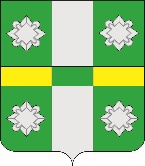 Российская ФедерацияАдминистрацияТайтурского городского поселенияУсольского муниципального районаИркутской областиПОСТАНОВЛЕНИЕОт 12.01.2024г.								№10р.п. ТайтуркаОб утверждении Плана мероприятий по профилактике терроризма и экстремизма, а также минимизации и (или) ликвидации последствий проявлений терроризма и экстремизма на территории Тайтурского городского поселения Усольского муниципального образования Иркутской области на 2024 годВ соответствии с Федеральными законами от 06 октября 2003 г. № 131-ФЗ «Об общих принципах организации местного самоуправления в Российской Федерации», от 06 марта 2006 г. № 35-ФЗ «О противодействии терроризму», от 25 июля 2002 г. № 114-ФЗ «О противодействии экстремистской деятельности», руководствуясь ст. ст. 23, 46 Устава Тайтурского городского поселения Усольского муниципального района Иркутской области, администрация Тайтурского городского поселения Усольского муниципального района Иркутской областиПОСТАНОВЛЯЕТ:Утвердить прилагаемый План мероприятий по профилактике терроризма и экстремизма, а также минимизации и (или) ликвидации последствий проявлений терроризма и экстремизма на территории Тайтурского городского поселения Усольского муниципального района Иркутской области на 2024 год.Ответственность за исполнением данного постановления возложить на специалиста ГОЧС М.В. Васильеву.3.Опубликовать настоящее постановление в  газете «НОВОСТИ» и разместить на официальном сайте администрации Тайтурского городского поселения Усольского муниципального района Иркутской области в информационно-телекоммуникационной сети Интернет (www.taiturka.irkmo.ru).Подготовил: специалист администрации ГОЧС_______М.В. Васильева«___»_________2024 г.Согласовано: главный специалист администрации по юридическим вопросам и нотариальным действиям __________ О.В. Мунтян«___»_________2024 г.УТВЕРЖДЕНПостановлением администрацииТайтурского городского поселения  Усольского муниципального районаот 12.01.2024 года №10Планмероприятий по профилактике терроризма и экстремизма, а также минимизации и (или) ликвидации последствий проявлений терроризма и экстремизма на территории Тайтурского городского поселения Усольского муниципального района Иркутской области на 2024 годИ.о. главы Тайтурского городского поселения Усольского муниципального района Иркутской области   И.И. Платонова№ п/пСодержание мероприятий и основных работИсполнителиСрок исполненияОжидаемые результаты1. Нормативно правовое обеспечение профилактики терроризма и экстремизма1. Нормативно правовое обеспечение профилактики терроризма и экстремизма1. Нормативно правовое обеспечение профилактики терроризма и экстремизма1. Нормативно правовое обеспечение профилактики терроризма и экстремизма1. Нормативно правовое обеспечение профилактики терроризма и экстремизма1.1.Актуализировать нормативно-правовые акты по профилактике терроризма и экстремизма  в соответствии с действующим законодательством Российской Федерации, Иркутской областиАдминистрация Тайтурского городского поселения Усольского муниципального района Иркутской области  постоянно в течение всего периодаПостроение единой нормативно-правовой системы в области профилактики террористических и экстремистских проявлений2. Мероприятия общей профилактики экстремистских и террористических проявлений в поселении2. Мероприятия общей профилактики экстремистских и террористических проявлений в поселении2. Мероприятия общей профилактики экстремистских и террористических проявлений в поселении2. Мероприятия общей профилактики экстремистских и террористических проявлений в поселении2. Мероприятия общей профилактики экстремистских и террористических проявлений в поселении2.1.Обеспечить своевременное информирование Главы Тайтурского городского поселения Усольского муниципального района Иркутской области  о состоянии преступности с внесением конкретных предложений по профилактике отдельных видов преступлений и правонарушенийучастковый уполномоченный полиции (по согласованию)ежегодноРазработка, согласование и проведение совместных мероприятий, влияющих на стабилизацию криминогенной обстановки, предупреждение отдельных видов негативных проявлений2.2Выделить категории лиц, нуждающихся в постоянном и целенаправленном информационном воздействии (студенческая и учащаяся молодежь, выходцы из мусульманских стран, лица, отбывшие наказание в местах лишения свободы за террористическую либо экстремистскую деятельность и др.)Администрация Тайтурского городского поселения Усольского муниципального района Иркутской области  , участковый уполномоченный полиции (по согласованию)1 полугодие 2021 годаРазработка, согласование и проведение совместных мероприятий, влияющих на стабилизацию криминогенной обстановки, предупреждение отдельных видов негативных проявлений2.3Внедрение в систему образования учебных материалов и педагогических технологий, воспитывающих подрастающее поколение в духе неприятия террористических проявлений и экстремизма, а также формирующих нормы социального поведенияобразовательные учреждения Тайтурского городского поселения Усольского муниципального района Иркутской области (по согласованию)постоянно в течение всего периодаПредупреждение и повышение уровня профилактики преступлений и правонарушений2.4.Проводить мониторинг в целях изучения:- наркотической ситуации в поселении;- досуга молодежи и несовершеннолетних;- создание рабочих мест и занятости населенияАдминистрация Тайтурского городского поселения Усольского муниципального района Иркутской области  ;участковый уполномоченный полиции (по согласованию);образовательные учреждения Тайтурского городского поселения Усольского муниципального района Иркутской области (по согласованию)постоянно в течение всего периодаОперативное и своевременное влияние на изменения обстановки в сфере обеспечения правопорядка2.5.Обеспечить принятие мер для устранения причин и условий, способствующих совершению преступлений и правонарушений террористической и экстремистской направленности по представлениям, внесенным правоохранительными органамиАдминистрация Тайтурского городского поселения Усольского муниципального района Иркутской областипостоянно в течение всего периодаПовышение уровня профилактики преступлений и правонарушений, воспитание уважения к закону2.6.Проводить постоянный анализ деятельности религиозных, молодежных, общественных и политических организаций и объединений граждан в в целях выявления и пресечения экстремистских проявлений с их стороны и недопущения совершения преступлений и правонарушений на национальной почвеАдминистрация Тайтурского городского поселения Усольского муниципального района Иркутской области;участковый уполномоченный полиции (по согласованию);образовательные учреждения   (по согласованию)постоянно в течение всего периодаПредупреждение незаконной деятельности религиозных, молодежных и общественно политических организаций и объединений, пресечение экстремизма на территории поселения2.7.Проводить разъяснительную работу среди населения об уголовной и административной ответственности за националистические и иные экстремистские проявленияАдминистрация Тайтурского городского поселения Усольского муниципального района Иркутской областипостоянно в течение всего периодаПредупреждение противоправной экстремистской деятельности2.8.Осуществлять мероприятия по выявлению и разобщению молодежных группировок, объединений и сообществ с экстремистскими устремлениямиАдминистрация Тайтурского городского поселения Усольского муниципального района Иркутской области;участковый уполномоченный полиции (по согласованию);образовательные учреждения  (по согласованию)постоянно в течение всего периодаПресечение противоправной деятельности, принятие мер установленных законом к участникам и лидерам незаконных формирований и организаций2.9.Обеспечить постоянное информирование населения о повышении бдительности и действиях при угрозе возникновения террористических актов, а также чрезвычайных ситуаций по месту их проживания и на объектах с массовым пребыванием гражданАдминистрация Тайтурского городского поселения Усольского муниципального района Иркутской областипри угрозе возникновения террористических актовАктивизация разъяснительной работы среди населения, снижения тяжести последствий от диверсионно- террористических актов и чрезвычайных ситуаций2.10.Проводить регулярные проверки зданий учреждений, подвальных, чердачных и подсобных помещений, а также инженерных коммуникаций на предмет их технической укрепленности и наличие посторонних предметов. Администрация Тайтурского городского поселения Усольского муниципального района Иркутской области;предприятия и организации всех форм собственности (по согласованию); участковый уполномоченный полиции (по согласованию)один раз в кварталПовышение уровня антитеррористической укрепленности и защищенности объектов2.11.Организация проведения тренировок по действиям персонала в случае угрозы возникновения террористического акта или чрезвычайной ситуацииАдминистрация Тайтурского городского поселения Усольского муниципального района Иркутской области; руководители предприятий и организаций1 раз в полгодаОбучение персонала умению идентифицировать исходное событие. Проверка готовности персонала и поддержание на современном уровне профессиональной и психофизиологической готовности персонала3. Информационно — пропагандистское обеспечение профилактики терроризма и экстремизма, межнациональных отношений3. Информационно — пропагандистское обеспечение профилактики терроризма и экстремизма, межнациональных отношений3. Информационно — пропагандистское обеспечение профилактики терроризма и экстремизма, межнациональных отношений3. Информационно — пропагандистское обеспечение профилактики терроризма и экстремизма, межнациональных отношений3. Информационно — пропагандистское обеспечение профилактики терроризма и экстремизма, межнациональных отношений3.1.Мониторинг обращений граждан о фактах нарушения принципа равноправия граждан независимо от     расы, национальности, языка, отношения  религии, убеждений, принадлежности к общественным объединениям, а также других обстоятельств при приеме на работу, при замещении должностей муниципальной службы, при формировании кадрового резерва.Администрация Тайтурского городского поселения Усольского муниципального района Иркутской области;ПостоянноПовышение эффективности системы профилактических мер, направленных на выявление и устранение причин и условий, способствующих осуществлению экстремистской деятельности на территории Тайтурского МО. Обеспечение стабильной социально-политической обстановки, снижении уровня конфликтности в межэтнических отношениях.3.2.Содействие проведению мероприятий, приуроченных к памятным датам в истории народов России(День Победы Советского народа в ВОВ, День образования России, День памяти и скорби (начало ВОВ), День Российского флагаАдминистрация Тайтурского городского поселения Усольского муниципального района Иркутской области В период проведенияВыработка эффективных способов профилактики экстремизма и терроризма, формирование толерантного сознания и поведения, гармонизация межэтнических и межкультурных отношений3.3.Проведение праздников и других мероприятий, направленных на укрепление единства, обеспечение межнационального мира и согласия МКУК ТайтурскийАдминистрация Тайтурского городского поселения Усольского муниципального района Иркутской областиАпрель-Ноябрь 2024г.Гармонизация межэтнических и межкультурных отношений3.4.Реализация мероприятий, направленных на распространение знаний об истории и культуре коренного населения Курской области.МКУК ТайтурскийАдминистрация Тайтурского городского поселения Усольского муниципального района Иркутской областипостоянно  Повышение национальной культуры, создание условий для укрепления межконфессионального диалога3.5.Проведение дня толерантностиМКУК Тайтурскийобразовательные учреждения   (по согласованиюМай,Ноябрь 2024Повышение правовой культуры, создание условий для укрепления межконфессионального диалога3.6.Проведение мероприятий, направленных на гражданско-патриотическое воспитание детей и молодежиМКУК Тайтурский,Администрация Тайтурского городского поселения Усольского муниципального района Иркутской области,образовательные учреждения   (по согласованиюМай ,сентябрь 2024г.Выработка эффективных способов профилактики экстремизма в подростково-молодежной среде3.7.Информационное сопровождение мероприятий, направленных на укрепление общегражданской идентичности и межнациональной толерантности(приобретение брошюр, плакатов подписка газет-апрель, сентябрь)  Администрация Тайтурского городского поселения Усольского муниципального района Иркутской области,ПостоянноФормирование представлений о безопасном поведении в экстремальных ситуациях.Обеспечение стабильной социально-политической обстановки, укрепление толерантности в многонациональной среде3.8.Подготовка и размещение на официальном сайте  муниципального образования  информации о ходе реализации государственной политики в сферах национальных, государственно-конфессиональных и общественно-политических отношений, профилактике экстремистских проявлений, а также о проведении основных общественно значимых мероприятийАдминистрация Тайтурского городского поселения Усольского муниципального района Иркутской областиВ течение годаПостоянно по мере поступления информацииГармонизация межэтнических и межкультурных отношенийВыработка эффективных способов профилактики экстремизма и терроризма, формирование толерантного сознания и поведения, гармонизация межэтнических и межкультурных отношений3.9.Мероприятия, направленные на адаптацию мигрантов – изготовление:1)Памятка для иностранных граждан и лиц без гражданства, въезжающих в Россию, в порядке, не требующем получение визы, с целью трудовой деятельности 2) Порядок приема на работу иностранных граждан и лиц без гражданства в РоссииАдминистрация Тайтурского городского поселения Усольского муниципального района Иркутской областипостоянноПовышение правовой культуры, создание условий для укрепления межконфессионального диалога